222грВнимание! Уважаемый обучающийся,  все работы выполняются в  рабочих тетрадях по физике. Если нужно выполнить работу отдельно на двойном листе, об этом написано в работе. Основные определения и формулы учить наизусть, а все образцы задач записать и внимательно изучить. Оформление: дата (согласно расписанию); затем - классная работа,; после тема занятия, прописываются теория,  в конце выполняются заданияВсе работы высылаем на мой e mail: helen.mails@mail.ruЕсли нет учебника, то можете воспользоваться его электронной версией. Учебник по Физике за 11 класс, в котором вы найдете задание находится по ссылке: http://rl.odessa.ua/media/_For_Liceistu/Physics/Myakishev_Phys-11.pdf24.03 Тема: Линзы. Оптические приборы.Цель – Вспомнить и углубить знания о линзах, рассмотреть в каких оптических приборах они используются.Внимательно прочтите и законспектируйте.Оптические приборы - устройства, в которых излучение какой-либо области спектра (ультрафиолетовой, видимой, инфракрасной) преобразуется (пропускается, отражается, преломляется, поляризуется).   Отдавая дань исторической традиции, оптическими обычно называют приборы, работающие в видимом свете.   При первичной оценке качества прибора рассматриваются лишь основные его характеристики:   светосила - способность концентрировать излучение;   разрешающая сила - способность различать соседние детали изображения;   увеличение - соотношение размеров предмета и его изображения.   Для многих приборов определяющей характеристикой оказывается поле зрения - угол, под которым из центра прибора видны крайние точки предмета.   Разрешающая сила (способность) - характеризует способность оптических приборов давать раздельные изображения двух близких друг к другу точек объекта.   Наименьшее линейное или угловое расстояние между двумя точками, начиная с которого их изображения сливаются, называется линейным или угловым пределом разрешения.   Способность прибора различать две близкие точки или линии обусловлена волновой природой света. Численное значение разрешающей силы, например, линзовой системы, зависит от умения конструктора справиться с аберрациями линз и тщательно отцентрировать эти линзы на одной оптической оси. Теоретический предел разрешения двух соседних изображаемых точек определяется как равенство расстояния между их центрами радиусу первого темного кольца их дифракционной картины.   Увеличение. Если предмет длиной H перпендикулярен оптической оси системы, а длина его изображения h, то увеличение m определяется по формуле:    m = h/H.    Увеличение зависит от фокусных расстояний и взаимного расположения линз; для выражения этой зависимости существуют соответствующие формулы.   Важной характеристикой приборов для визуального наблюдения является видимое увеличение М. Оно определяется из отношения размеров изображений предмета, которые образуются на сетчатке глаза при непосредственном наблюдении предмета и рассматривании его через прибор. Обычно видимое увеличение М выражают отношением M = tgb /tga, где a - угол, под которым наблюдатель видит предмет невооруженным глазом, а b - угол, под которым глаз наблюдателя видит предмет через прибор.   Основной частью любой оптической системы является линза. Линзы входят в состав практически всех оптических приборов.   Линза – оптически прозрачное тело, ограниченное двумя сферическими поверхностями.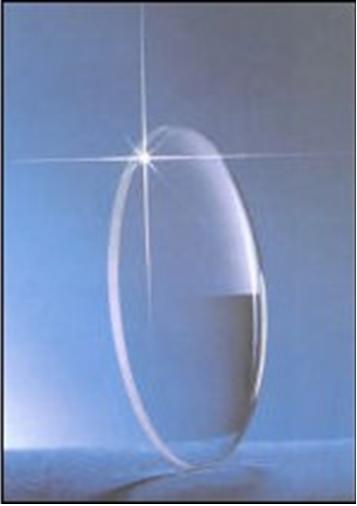    Если толщина самой линзы мала по сравнению с радиусами кривизны сферических поверхностей, то линзу называют тонкой.   Линзы бывают собирающими и рассеивающими. Собирающая линза в середине толще, чем у краев, рассеивающая линза, наоборот, в средней части тоньше.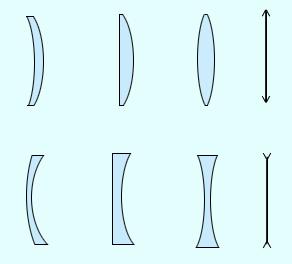    Виды линз: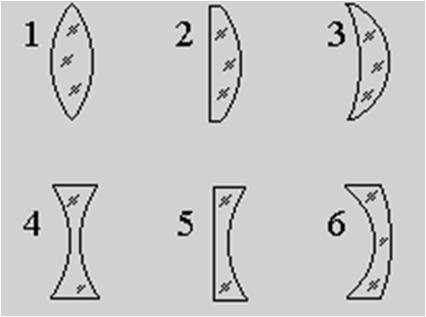    выпуклые:двояковыпуклые (1)плосковыпуклые (2)вогнуто-выпуклые (3)   вогнутые:двояковогнутые (4)плосковогнутые (5)выпукло-вогнутые (6)   Основные обозначения в линзе: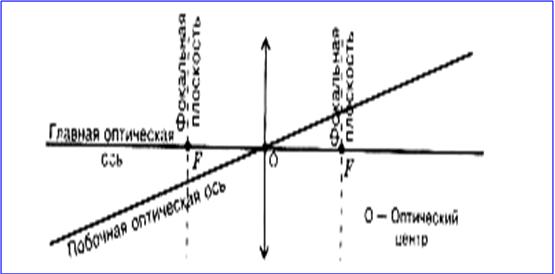    Прямая, проходящая через центры кривизны O1 и O2 сферических поверхностей, называется главной оптической осью линзы.   В случае тонких линз приближенно можно считать, что главная оптическая ось пересекается с линзой в одной точке, которую принято называть оптическим центром линзы O . Луч света проходит через оптический центр линзы, не отклоняясь от первоначального направления.    Оптический центр линзы – точка, сквозь которую световые лучи проходят не преломляясь в линзе.   Главная оптическая ось – прямая, проходящая через оптический центр линзы, перпендикулярно линзе.   Все прямые, проходящие через оптический центр, называются побочными оптическими осями.   Если на линзу направить пучок лучей, параллельных главной оптической оси, то после прохождения через линзу лучи (или их продолжения) соберутся в одной точке F, которая называется главным фокусом линзы. У тонкой линзы имеются два главных фокуса, расположенных симметрично на главной оптической оси относительно линзы. У собирающих линз фокусы действительные, у рассеивающих – мнимые.   Пучки лучей, параллельных одной из побочных оптических осей, после прохождения через линзу также фокусируются в точку F', которая расположена при пересечении побочной оси с фокальной плоскостью Ф, то есть плоскостью, перпендикулярной главной оптической оси и проходящей через главный фокус.   Фокальная плоскость – прямая, перпендикулярная главной оптической оси линзы и проходящая через фокус линзы.   Расстояние между оптическим центром линзы O и главным фокусом F называется фокусным расстоянием. Оно обозначаетcя той же буквой F.   Преломление параллельного пучка лучей в собирающей линзе.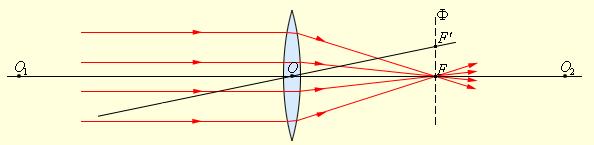    Преломление параллельного пучка лучей в рассеивающей линзе.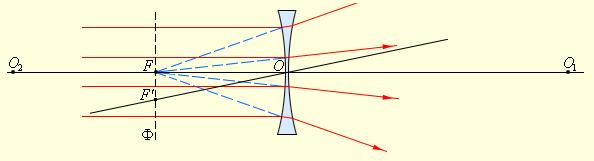    Точки O1 и O2 – центры сферических поверхностей, O1O2 – главная оптическая ось, O – оптический центр, F – главный фокус, F' – побочный фокус, OF' – побочная оптическая ось, Ф – фокальная плоскость.   На чертежах тонкие линзы изображают в виде отрезка со стрелками:собирающая:  рассеивающая: 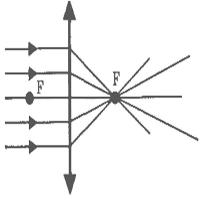 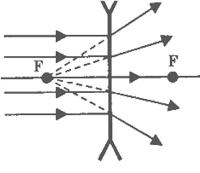    Основное свойство линз – способность давать изображения предметов. Изображения бывают прямыми и перевернутыми, действительными и мнимыми, увеличенными и уменьшенными.   Положение изображения и его характер можно определить с помощью геометрических построений. Для этого используют свойства некоторых стандартных лучей, ход которых известен. Это лучи, проходящие через оптический центр или один из фокусов линзы, а также лучи, параллельные главной или одной из побочных оптических осей. Для построения изображения в линзе используют любые два из трех лучей:Луч, падающий на линзу параллельно оптической оси, после преломления идет через фокус линзы.Луч, проходящий через оптический центр линзы не преломляется.Луч, проходя через фокус линзы после преломления идет параллельно оптической оси.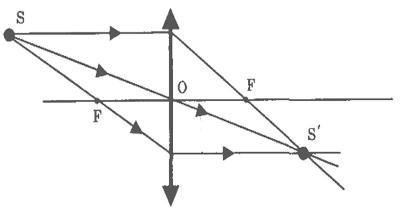    Положение изображения и его характер (действительное или мнимое) можно также рассчитать с помощью формулы тонкой линзы. Если расстояние от предмета до линзы обозначить через d, а расстояние от линзы до изображения через f, то формулу тонкой линзы можно записать в виде: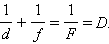    Величину D, обратную фокусному расстоянию называют оптической силой линзы.   Единицей измерения оптической силы является диоптрия (дптр). Диоптрия – оптическая сила линзы с фокусным расстоянием 1 м:  1 дптр = м–1   Фокусным расстояниям линз принято приписывать определенные знаки: для собирающей линзы F > 0, для рассеивающей F < 0.   Величины d и f также подчиняются определенному правилу знаков:
   d > 0 и f > 0 – для действительных предметов (то есть реальных источников света, а не продолжений лучей, сходящихся за линзой) и изображений;
   d < 0 и f < 0 – для мнимых источников и изображений.   Тонкие линзы обладают рядом недостатков, не позволяющих получать высококачественные изображения. Искажения, возникающие при формировании изображения, называются аберрациями. Главные из них – сферическая и хроматическая аберрации.   Сферическая аберрация проявляется в том, что в случае широких световых пучков лучи, далекие от оптической оси, пересекают ее не в фокусе. Формула тонкой линзы справедлива только для лучей, близких к оптической оси. Изображение удаленного точечного источника, создаваемое широким пучком лучей, преломленных линзой, оказывается размытым.   Хроматическая аберрация возникает вследствие того, что показатель преломления материала линзы зависит от длины волны света λ. Это свойство прозрачных сред называется дисперсией. Фокусное расстояние линзы оказывается различным для света с разными длинами волн, что приводит к размытию изображения при использовании немонохроматического света.   В современных оптических приборах применяются не тонкие линзы, а сложные многолинзовые системы, в которых удается приближенно устранить различные аберрации.   Формирование собирающей линзой действительного изображения предмета используется во многих оптических приборах, таких как фотоаппарат, проектор и т. д.   При желании создать качественный оптический прибор следует оптимизировать набор его основных характеристик - светосилы, разрешающей способности и увеличения. Нельзя сделать хороший, например, телескоп, добиваясь лишь большого видимого увеличения и оставляя малой светосилу (апертуру). У него будет плохое разрешение, так как оно прямо зависит от апертуры. Конструкции оптических приборов весьма разнообразны, и их особенности диктуются назначением конкретных устройств. Но при воплощении любой спроектированной оптической системы в готовый оптико-механический прибор необходимо расположить все оптические элементы в строгом соответствии с принятой схемой, надежно закрепить их, обеспечить точную регулировку положения подвижных деталей, разместить диафрагмы для устранения нежелательного фона рассеянного излучения. Нередко требуется выдерживать заданные значения температуры и влажности внутри прибора, сводить к минимуму вибрации, нормировать распределение веса, обеспечить отвод тепла от ламп и другого вспомогательного электрооборудования. Значение придается внешнему виду прибора и удобству обращения с ним.   Микроскоп, лупа, увеличительное стекло.   Если рассматривать через положительную (собирающую) линзу предмет, расположенный за линзой не дальше ее фокальной точки, то видно увеличенное мнимое изображение предмета. Такая линза представляет собой простейший микроскоп и называется лупой или увеличительным стеклом.   Из оптической схемы можно определить размер увеличенного изображения.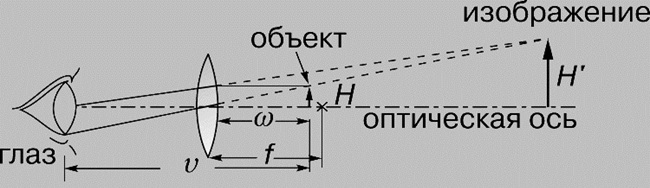    Когда глаз настроен на параллельный пучок света (изображение предмета находится на неопределенно большом расстоянии, а это означает, что предмет расположен в фокальной плоскости линзы), видимое увеличение M можно определить из соотношения: M = tgb /tga = (H/f)/(H/v) = v/f, где f - фокусное расстояние линзы, v - расстояние наилучшего зрения, т.е. наименьшее расстояние, на котором глаз хорошо видит при нормальной аккомодации. M увеличивается на единицу, когда глаз настраивается так, что мнимое изображение предмета оказывается на расстоянии наилучшего зрения. Способности к аккомодации у всех людей разные, с возрастом они ухудшаются; принято считать 25 см расстоянием наилучшего зрения нормального глаза. В поле зрения одиночной положительной линзы при удалении от ее оси резкость изображения быстро ухудшается из-за поперечных аберраций. Хотя и бывают лупы с увеличением в 20 крат, типичная их кратность от 5 до 10. Увеличение сложного микроскопа, именуемого обычно просто микроскопом, доходит до 2000 крат.   Телескоп.  Телескоп увеличивает видимые размеры удаленных предметов. В схему простейшего телескопа входят две положительные линзы.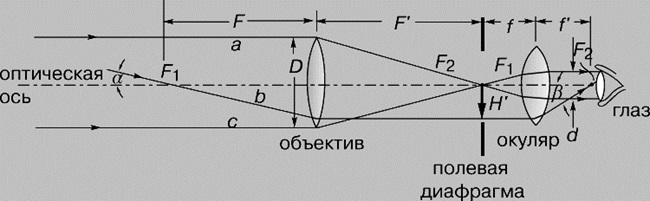    Лучи от удаленного предмета, параллельные оси телескопа (лучи a и c на схеме), собираются в заднем фокусе первой линзы (объектива). Вторая линза (окуляр) удалена от фокальной плоскости объектива на свое фокусное расстояние, и лучи a и c выходят из нее вновь параллельно оси системы. Некоторый луч b, исходящий не из тех точек предмета, откуда пришли лучи a и c, падает под углом a к оси телескопа, проходит через передний фокус объектива и после него идет параллельно оси системы. Окуляр направляет его в свой задний фокус под углом b. Поскольку расстояние от переднего фокуса объектива до глаза наблюдателя пренебрежимо мало по сравнению с расстоянием до предмета, то из схемы можно получить выражение для видимого увеличения M телескопа: M = -tgb /tga = -F/f' (или F/f). Отрицательный знак показывает, что изображение перевернуто. В астрономических телескопах оно таким и остается; в телескопах для наблюдений за наземными объектами применяют оборачивающую систему, чтобы рассматривать нормальные, а не перевернутые изображения. В оборачивающую систему могут входить дополнительные линзы или, как в биноклях, призмы.   Бинокль.   Бинокулярный телескоп, обычно именуемый биноклем, представляет собой компактный прибор для наблюдений обоими глазами одновременно; его увеличение, как правило, от 6 до 10 крат. В биноклях используют пару оборачивающих систем (чаще всего - Порро), в каждую из которых входят две прямоугольные призмы (с основанием под 45°), ориентированные навстречу прямоугольными гранями.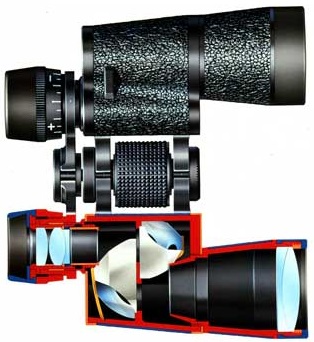    Чтобы получить большое увеличение в широком поле зрения, свободном от аберраций объектива, и, следовательно, значительный угол обзора (6-9°), биноклю необходим очень качественный окуляр, более совершенный, чем телескопу с узким углом зрения. В окуляре бинокля предусмотрена фокусировка изображения, причем с коррекцией зрения, - его шкала размечена в диоптриях. Кроме того, в бинокле положение окуляра подстраивается под расстояние между глазами наблюдателя. Обычно бинокли маркируются в соответствии с их увеличением (в кратах) и диаметром объектива (в миллиметрах), например, 8*40 или 7*50.   Оптический прицел.   В качестве оптического прицела можно применить любой телескоп для наземных наблюдений, если в какой-либо плоскости его пространства изображений нанести четкие метки (сетки, марки), отвечающие заданному назначению. Типичное устройство многих военных оптических установок таково, что объектив телескопа открыто смотрит на цель, а окуляр находится в укрытии. Такая схема требует излома оптической оси прицела и применения призм для ее смещения; эти же призмы преобразуют перевернутое изображение в прямое. Системы со смещением оптической оси называются перископическими. Обычно оптический прицел рассчитывается так, что зрачок его выхода удален от последней поверхности окуляра на достаточное расстояние для предохранения глаза наводчика от ударов о край телескопа при отдаче оружия.   Дальномер.   Оптические дальномеры, с помощью которых измеряют расстояния до объектов, бывают двух типов: монокулярные и стереоскопические. Хотя они различаются конструктивными деталями, основная часть оптической схемы у них одинакова и принцип действия один: по известной стороне (базе) и двум известным углам треугольника определяется неизвестная его сторона. Два параллельно ориентированных телескопа, разнесенных на расстояние b (база), строят изображения одного и того же удаленного объекта так, что он кажется наблюдаемым из них в разных направлениях (базой может служить и размер цели). Если с помощью какого-нибудь приемлемого оптического устройства совместить поля изображений обоих телескопов так, чтобы их можно было рассматривать одновременно, окажется, что соответствующие изображения предмета пространственно разнесены. Существуют дальномеры не только с полным наложением полей, но и с половинным: верхняя половина пространства изображений одного телескопа объединяется с нижней половиной пространства изображений другого. В таких приборах с помощью подходящего оптического элемента проводится совмещение пространственно разнесенных изображений и по относительному сдвигу изображений определяется измеряемая величина. Часто в качестве сдвигающего элемента служит призма или комбинация призм.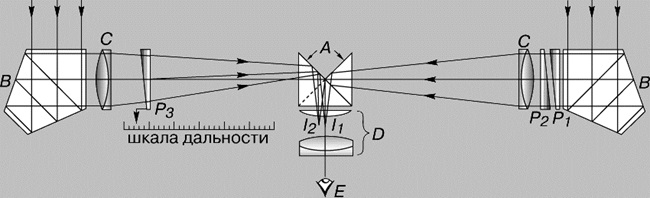 МОНОКУЛЯРНЫЙ ДАЛЬНОМЕР. A - прямоугольная призма; B - пентапризмы; C - линзовые объективы; D - окуляр; E - глаз; P1 и P2 -неподвижные призмы; P3 - подвижная призма; I 1 и I 2 - изображения половин поля зрения   В схеме монокулярного дальномера, показанной на рисунке, эту функцию исполняет призма P3; она связана со шкалой, проградуированной в измеряемых расстояниях до объекта. Пентапризмы B используются как отражатели света под прямым углом, поскольку такие призмы всегда отклоняют падающий световой пучок на 90°, независимо от точности их установки в горизонтальной плоскости прибора. Изображения, создаваемые двумя телескопами, в стереоскопическом дальномере наблюдатель видит сразу обоими глазами. База такого дальномера позволяет наблюдателю воспринимать положение объекта объемно, на некоторой глубине в пространстве. В каждом телескопе имеется сетка с марками, соответствующими значениям дальности. Наблюдатель видит шкалу расстояний, уходящую в глубь изображаемого пространства, и по ней определяет удаленность объекта.   Осветительные и проекционные приборы. Прожекторы.   В оптической схеме прожектора источник света, например кратер дугового электрического разряда, находится в фокусе параболического отражателя. Лучи, исходящие из всех точек дуги, отражаются параболическим зеркалом почти параллельно друг другу. Пучок лучей немного расходится потому, что источником служит не светящаяся точка, а объем конечного размера.   Диаскоп.   В оптическую схему этого прибора, предназначенного для просмотра диапозитивов и прозрачных цветных кадров, входят две линзовые системы: конденсор и проекционный объектив. Конденсор равномерно освещает прозрачный оригинал, направляя лучи в проекционный объектив, который строит изображение оригинала на экране. В проекционном объективе предусматриваются фокусировка и замена его линз, что позволяет менять расстояние до экрана и размеры изображения на нем. Оптическая схема кинопроектора такая же.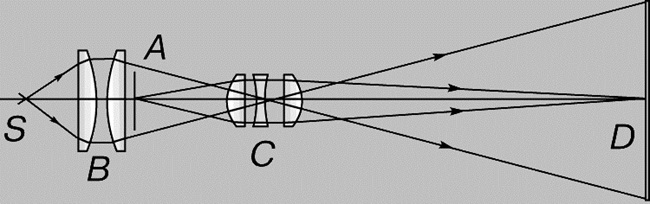 СХЕМА ДИАСКОПА. A - диапозитив; B - линзовый конденсор; C - линзы проекционного объектива; D - экран; S - источник света   Спектральные приборы.   Основным элементом спектрального прибора может быть дисперсионная призма либо дифракционная решетка. В таком приборе свет сначала коллимируется, т.е. формируется в пучок параллельных лучей, затем разлагается в спектр, и, наконец, изображение входной щели прибора фокусируется на его выходную щель по каждой длине волны спектра.   Спектрометр.   В этом более или менее универсальном лабораторном приборе коллимирующая и фокусирующая системы могут поворачиваться относительно центра столика, на котором расположен элемент, разлагающий свет в спектр. На приборе имеются шкалы для отсчетов углов поворота, например дисперсионной призмы, и углов отклонения после нее разных цветовых составляющих спектра. По результатам таких отсчетов измеряются, например, показатели преломления прозрачных твердых тел.   Спектрограф.   Так называется прибор, в котором полученный спектр или его часть снимается на фотоматериал. Можно получить спектр от призмы из кварца (диапазон 210-800 нм), стекла (360-2500 нм) или каменной соли (2500-16000 нм). В тех диапазонах спектра, где призмы слабо поглощают свет, изображения спектральных линий в спектрографе получаются яркими. В спектрографах с дифракционными решетками последние выполняют две функции: разлагают излучение в спектр и фокусируют цветовые составляющие на фотоматериал; такие приборы применяют и в ультрафиолетовой области.   Фотоаппарат представляет собой замкнутую светонепроницаемую камеру. Изображение фотографируемых предметов создается на фотопленке системой линз, которая называется объективом. Специальный затвор позволяет открывать объектив на время экспозиции.   Особенностью работы фотоаппарата является то, что на плоской фотопленке должны получаться достаточно резкими изображения предметов, находящихся на разных расстояниях.   В плоскости фотопленки получаются резкими только изображения предметов, находящихся на определенном расстоянии. Наведение на резкость достигается перемещением объектива относительно пленки. Изображения точек, не лежащих в плоскости резкого наведения, получаются размытыми в виде кружков рассеяния. Размер d этих кружков может быть уменьшен путем диафрагмирования объектива, т.е. уменьшения относительного отверстия a / F. Это приводит к увеличению глубины резкости.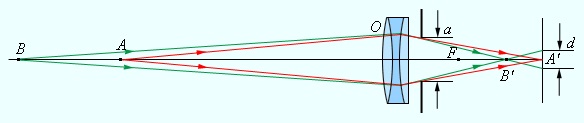    Объектив современной фотокамеры состоит из нескольких линз, объединенных в оптические системы (например, оптическая схема Тессар). Число линз в объективах самых простых фотокамер — от одной до трех, а в современных дорогих фотоаппаратах их бывает до десяти или даже восемнадцати.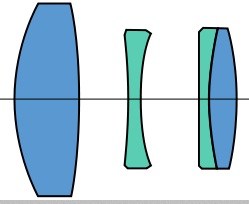 Оптическая схема Тессар   Оптических систем в объективе может быть от двух до пяти. Практически все оптические схемы устроены и работают одинаково – они фокусируют проходящие через линзы лучи света на светочувствительной матрице.   Только от объектива зависит качество изображения на снимке, будет ли фотография резкой, не исказятся ли на снимке формы и линии, хорошо ли она передаст цвета — все это зависит от свойств объектива, поэтому объектив и является одним из самых важных элементов современной фотокамеры.   Линзы объектива делают из специальных сортов оптического стекла или оптической пластмассы.  Создание линз одно из самых дорогостоящих операций создания фотокамеры. В сравнении стеклянных и пластмассовых линз стоит отметить, то пластмассовые линзы дешевле и легче. В настоящее время большинство объективов недорогих любительских компактных камер изготавливается из пластмассы. Но, такие объективы подвержены царапинам и не так долговечны, примерно через два-три года они мутнеют, и качество фотографий оставляет желать лучшего. Оптика камер подороже изготавливается из оптического стекла.   В настоящее время большинство объективов компактных фотокамер изготавливается из пластмассы.   Между собой линзы объектива склеивают или соединяют при помощи очень точно рассчитанных металлических оправ. Склейку объективов можно встретить намного чаще, нежели металлические оправы.   Проекционный аппарат предназначен для получения крупномасштабных изображений. Объектив O проектора фокусирует изображение плоского предмета (диапозитив D) на удаленном экране Э. Система линз K, называемая конденсором, предназначена для того, чтобы сконцентрировать свет источника S на диапозитиве. На экране Э создается действительное увеличенное перевернутое изображение. Увеличение проекционного аппарата можно менять, приближая или удаляя экран Э с одновременным изменением расстояния между диапозитивом D и объективом O.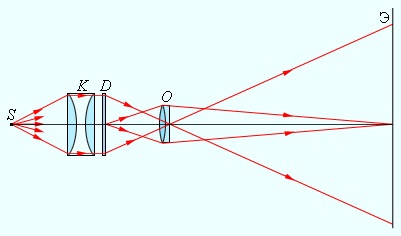 Прочитать параграфы – 63-65,Домашнее задание сфотографировать или скан и прислать на почту helen.mails@mail.ru24.03 Тема: Лабораторная работа - Изучение интерференции и дифракции света.Работу выполнить на двойных листахМетодические рекомендации по выполнению ПРАКТИЧЕСКОЙ РАБОТЫ № 7по теме«Изучение интерференции и дифракции света»Цель работы:  изучить на опыте различные способы получения интерференции и дифракции света, интерференционные и дифракционные картины в отраженном и проходящем свете.Оборудование: методические рекомендации по выполнению лабораторной работы №11, калькулятор, линейка, карандаш, две стеклянные пластинки, засвеченная фотопленка с прорезью, лампа с прямой нитью накала (дана на аудиторию), цветные карандаши.                                                  Ознакомление с правилами  техники безопасности:                              ТБ Содержание и последовательность выполнения заданий:1. Ответьте на вопросы:                                                                           2. Выполнить задание А. 3. Выполнить задание Б. 4. Сделать вывод о проделанной работе.5. Ответить на контрольные вопросы. Методические рекомендации по выполнению и оформлению работы1. Ответьте на вопросы (письменно):1.   Что называется интерференцией?2.   При каких условиях возможна интерференция?3.   Что называется дифракцией?4.   При каких условиях можно наблюдать дифракцию света?2. Выполнить задание А.Задание №А: Наблюдение явления интерференции, для этого:1.  Тщательно протрите стеклянные пластинки, сложите их вместе и сожмите пальцами.2.  Рассмотрите пластинки в отраженном свете на темном фоне. Пластинки располагайте так, чтобы на поверхности стекла не возникали яркие блики от окон.3. В отдельных местах соприкосновения пластины вы увидите яркие радужные кольцеобразные или неправильной формы полосы. Изучите их и изобразите на рисунке.4.  Измените нажим. Внимательно изучите картину после этого. Запишите результаты.5.  Попытайтесь увидеть интерференцию в проходящем свете.6. Объясните причину образования интерференционной картины при наложении стеклянных пластин друг на друга.3. Выполнить задание Б.  можно просмотреть ролик - https://www.youtube.com/watch?v=8NIXdjpXiXkЗадание №Б: Наблюдения явлений дифракции, для этого:1.  Засвеченную фотопленку приставьте вплотную к глазу, расположив щель вертикально. Сквозь нее смотрите на вертикально расположенную светящуюся нить лампы и наблюдайте дифракционную картину. Изобразите на рисунке.2.  Измените ширину щели (уменьшите, увеличьте). Повлияло ли это на дифракционную картину? Опишите наблюдаемое.3. Пронаблюдайте дифракционные спектры с помощью лоскутов ткани. Опишите наблюдения. 4. Объясните причину образования дифракционных спектров.4. Сделать вывод о проделанной работе.Вывод:5. Ответить на контрольные вопросы.Интерференционную картину можно получить в результате:Изменения направления распространения световых волн при переходе с одного среды в другоеОгибаниями волнами препятствийВзаимного усиления или послабление двух когерентных световых волнДифракцией света называется:Изменение направления распространения световых волн при переходе с одного среды в другоеОгибаниями волнами препятствийВзаимное усиление или послабления двух когерентных световых волнПри освещении солнечным светом бензиновой пленки на поверхности воды видно радужные пятна. Они возникают в следствие:Дисперсии светаДифракции светаИнтерференции светаПосле выполнения практической работы студент:Должен знать: Физическую суть явлений интерференции, дифракции и поляризации. Условия максимального усиления и ослабления света.Должен уметь: Наблюдать интерференцию и дифракцию светаДомашнее задание:  Конспект – повторить.Подготовиться к диктанту по теме: «Геометрическая оптика»Домашнее задание сфотографировать или скан и прислать на почту helen.mails@mail.ru01.04 Тема. Решение задач Рассмотрите решение задач и запишите их в тетрадь№1 Изображение предмета имеет высоту Н = 2 см. Какое фокусное расстояние F должна иметь линза, расположенная на расстоянии ƒ = 4 м от экрана, чтобы изображение данного предмета на экране имело высоту h = 1м? Р е ш е н и е. Из формулы линзы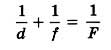 находим фокусное расстояние: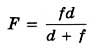 Увеличение линзы можно выразить так: 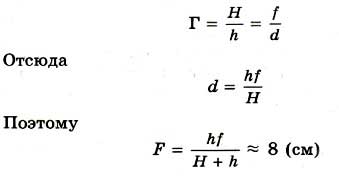 №2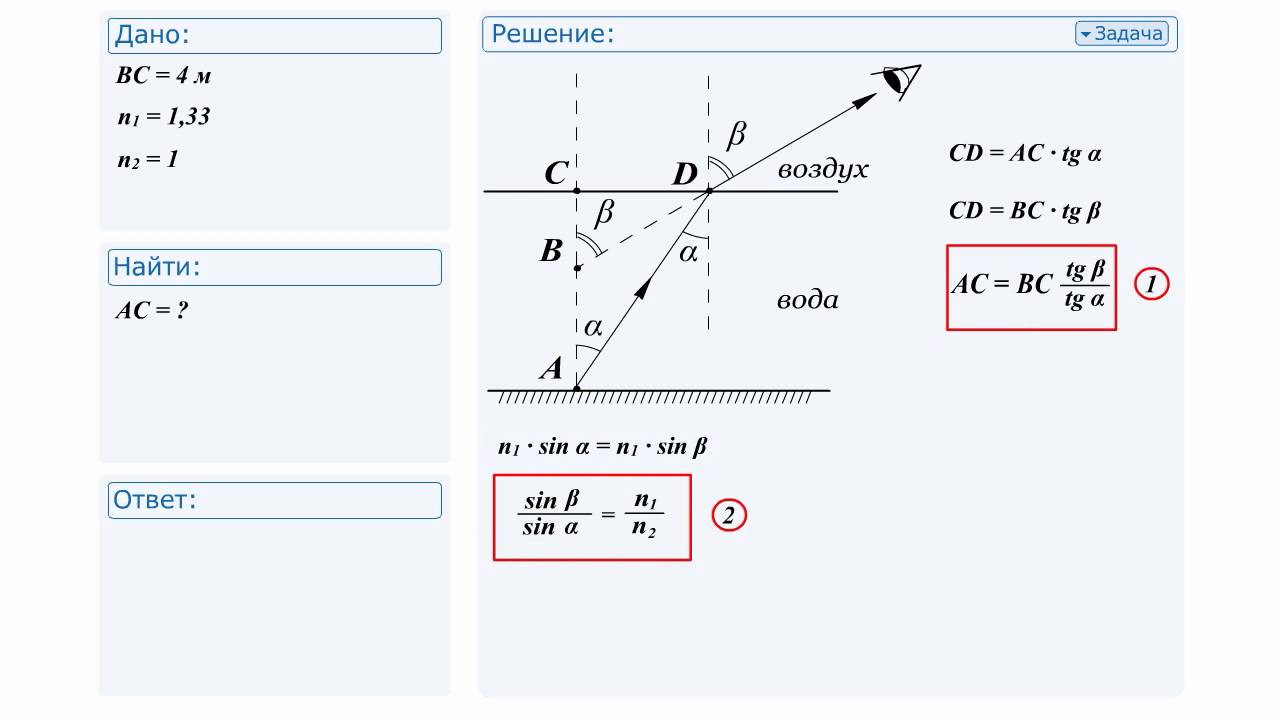 №3  На экране с помощью тонкой линзы, фокусное расстояние которой равно 36,5 см, получено изображение предмета с десятикратным увеличением. Необходимо найти расстояние от линзы до изображения.Дано:  – увеличение;  – фокусное расстояние линзы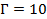 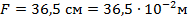 Найти:  – расстояние от линзы до изображения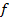 РешениеФормула тонкой линзы:,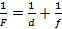 где d – расстояние от линзы до предмета.Увеличение линзы определяется по формуле: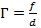 Выразим из этой формулы расстояние от линзы до предмета и подставим полученное значение в формулу тонкой линзы: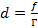 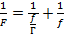 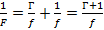 Отсюда расстояние от линзы до изображения равно: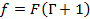 Подставим в данное выражение известные значения: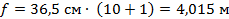 Ответ: .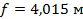 №4 Сколько раз длина волны света укладывается в пленке, толщина которой составляет ? Показатель преломления пленки – 1,8; длина волны в вакууме – 720 нм. Волна падает на пленку перпендикулярно ее плоскости.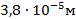 Дано:  – длина волны в вакууме;  – показатель преломления пленки;  – толщина пленки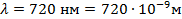 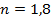 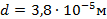 Найти:  – число длин волн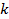 РешениеНа толщине пленки d укладывается число длин волн:,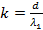 где  – длина волны в пленке.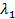 Как известно, длина волны в веществе (пленке) равна:,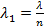 где n – показатель преломления вещества,  – длина волны в вакууме.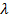 Следовательно: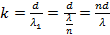 Подставим в данное выражение известные значения: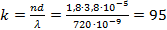 Ответ: 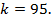 Решить следующие задачи в тетрадях Алмазная пластина освещается фиолетовым светом частоты v = = 0,75 • 1015 Гц. Найти длины волн и Х2 фиолетового света в вакууме и в алмазе, если показатель преломления алмаза для этих длин волн n = 2,465.Найти показатель преломления среды, в которой свет с энергией кванта е = 4,4 • 10~19 Дж имеет длину волны X = 300 нм.Найти энергию е кванта света, соответствующего длине волны X = 500 нм.Какова минимальная частота v света, при которой еще наблюдается фотоэффект, если работа выхода электрона из металла = 3,3 • 10^9 Дж?Домашнее задание сфотографировать или скан и прислать на почту helen.mails@mail.ru03.04 Тема: Равновесное тепловое излучение. Квантовая гипотеза Планка.Внимательно прочтите и законспектируйте.Выход из тупика в объяснении экспериментальных результатов тепловых излучений нашел великий немецкий физик Макс Планк (1858—1947). Им в 1900 г. была предложена смелая гипотеза, которая противоречит одному из канонов классической теории, утверждающей непрерывность излучения. Эта гипотеза гласит:абсолютно черное тело не может непрерывно испускать или поглощать тепловое излучение; оно может его испускать или поглощать только отдельными (дискретными) порциями в виде квантов. Одна минимальная порция энергии, испускаемая или поглощаемая телом, называется квантом.Слово квант происходит от лат. quantum — "как много", или "порция". Для одной минимальной доли энергии, испускаемой или поглощаемой телом в виде отдельных порций, Макс Планк интуитивно нашел следующую изящную формулу: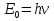 (где Е0 — самая малая доля энергии, т.е. один квант;v — частота излучения;h — постоянная Планка: h = 6,62·10-34 Дж·с.Согласно классической теории, энергия изменяется непрерывно и может иметь любое значение от нуля до бесконечности. М. Планк пришел к выводу, что энергия изменяется только дискретно, принимая строго определенное значение. Дискретный характер энергии был доказан и в последующих экспериментальных исследованиях.Предложенная Планком научная гипотеза смогла полностью объяснить особенности явления теплового излучения абсолютно черных тел. Теоретическая кривая (2), построенная на основе этой гипотезы, полностью совпадала с экспериментальной кривой (рис.). Гипотеза Планка сыграла исключительно большую роль в становлении и развитии нового направления физики, которое принято теперь называть квантовой физикой.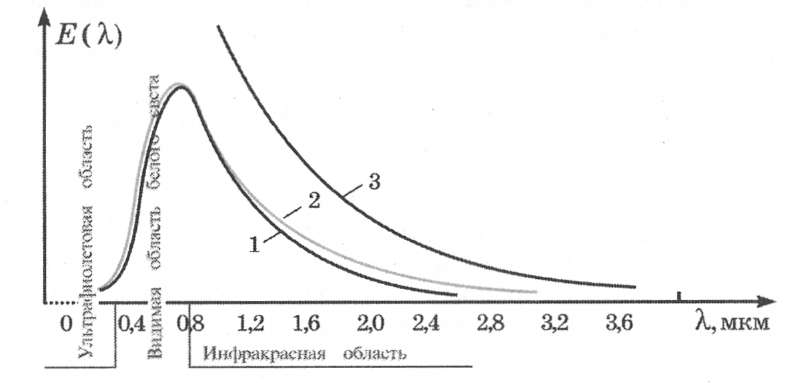 В 1887 г. российские ученые Генрих Герц (1857—1894) и А. Столетов (1839—1896) при изучении искровых разрядов между электродами обратили внимание на следующее явление. Обычно искровой разряд (электрический ток в газах) появляется при достижении определенной величины напряжения Umin между электродами. Однако они заметили, что при облучении ультрафиолетовым излучением одного из электродов (катода) искровой электрический ток возникает и при условии U < Umin (рис).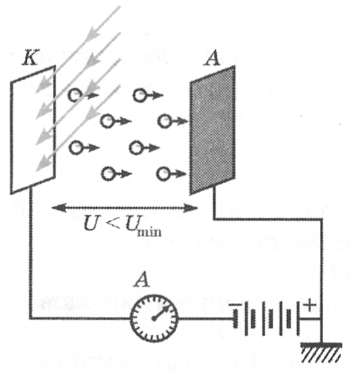 Явление вырывания электронов с поверхности твердых и жидких тел под действием излучений называется внешним фотоэлектрическим эффектом (коротко — фотоэффект).формулой Эйнштейна для фотоэффекта: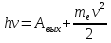 Здесь тe —масса вырванного электрона; v — скорость этого электрона; h — постоянная Планка; v — частота поглощенного фотона; Авых — работа выхода электрона.Закрепление материала:Вопросы:Как трактует классическая физика природу испускания или поглощения излучения?Как сформулирована гипотеза Планка?Что такое квант?Сможет ли испускаемое или поглощаемое излучение изменить энергию тела? О каком виде энергии тела может идти речь?Просмотреть лекцию - https://www.youtube.com/watch?v=uEPMmCjWKqoСоставить краткий конспект и выучить его. Решить задачу из - упражнение 12 №1 Домашнее задание сфотографировать или скан и прислать на почту helen.mails@mail.ru